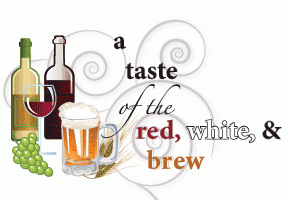 Sullivan County Chamber of Commerce presents the 15th Annual Taste Full Event with Wine & Craft Beer Saturday July 25th 11 to 4 pm Being held @ Sullivan County Fairgrounds, 4430 Rte 154 Forksville, PA 18616  					Vendor Application Name_________________________________________________________Business Name_________________________________________________Address_______________________________________________________Phone#____________________Resale tax #__________________________Email Address__________________________________________________Website if applicable ____________________________________________Vendor Product ________________________________________________Set up time 7:00 am to 10 am Saturday July 25th.  Deadline is June 15, 2020Outside Space- 10x10 - $50.00 must Provide Tent (if needed) - Size __________                                 $______Inside Space     10x10 - $50.00 (only available if inclement weather)                                                    $_______Electric (if needed) $15 __________                                                                                                       $ _______Vendor must supply tables and chairs as needed. Two people permitted each booth Vendor will receive 2 wine glasses for sampling wine.  Food is available for purchase ($1-$5).Mail your completed application to Sullivan County Chamber of Commerce Po box 355, Dushore, Pa 18614The undersigned does hereby forever discharge, release and hold harmless the Sullivan County Chamber of Commerce and all its agents from any and all manner of action of suits, damages or claims whatsoever arising from any loss or damag to persons or property of the undersigned while participating in this event and hereby consents to the enforcement of all rules and regulations of the show. Photos/videos from the event may be used for marketing by the Chamber.SIGNATURE ____________________________________________________________________________  DATE ___________________________Paying with a credit card?  Please remember to sign below.   Thank you Name on Card__________________________________Card #____________________________________Exp Date _____________________V-code_________Amount to be charged _____________________By signing below you have given the Sullivan County Chamber of Commerce permission to process and charge your credit card the amount listed above.Signature____________________________________________Date___________________________